Assembly Mennonite Church A Service of Gratitude and ThanksgivingNovember 25, 2018Gathering and PraisingHWB 94 Come, ye thankful peopleWelcome and call to worshipHWB 89 For the beauty of the earthHWB 557 O God, in restless livingProclaiming the wordMatthew 6:25-33 Walking the Good Road, First Nations VersionClaraConfession and AffirmationPeople: God, have mercy on us.Offering HWB 96 We plow the fields and scatterSharing Stories of GratitudeAydian Children’s TimeHWB 548 Teach me thy truthCarolyn Video- Brother David Steindl-Rast A grateful dayBrooke and JustinFeasting Invitation to the table Feast (trays will be passed down the rows)HWB 346 Dona nobis pacemHWB 299 New earth, heavens newHWB 324 Seek ye first the kingdom of GodResponding Sharing our joys and concernsPastoral PrayerSendingIntroduction of visitorsAnnouncementsHymn STS 57 Go, my friends, in graceBenedictionWorship leader: Anna Yoder Schlabach | Song leader: Nate OsborneChildren’s Time: Kathleen Jones | Musicians: Wilma Harder Pastoral Prayer: Lora Nafziger | Gratitude storytellers: Clara Hanby, Aydian Smuts, Carolyn Schrock-Shenk, Brooke and Justin Rothshank   |Scripture reader: Claire FranzHearing assistance is available; talk to the person sitting at the sound booth. There are also large print hymnals available on the shelf by the entrance to the worship space.Children's bulletins for ages 3-6 and 7-12 are available at the back of the Worship Space along with crayons and markers.First time visitor? WELCOME! We are glad you are worshiping with us today. If you want to know more about Assembly, sign the register on the lectern in the gathering space and pick up a yellow Q&A sheet about the congregation. If you have questions, simply ask a friendly face near you. We hope you see you again soon!No 2nd Hour or Sunday school today! Sunday school’s Winter quarter will begin next Sunday, December 2nd. Some classes will have a new teacher with this new quarter. Questions can be directed to office@assemblymennonite.org.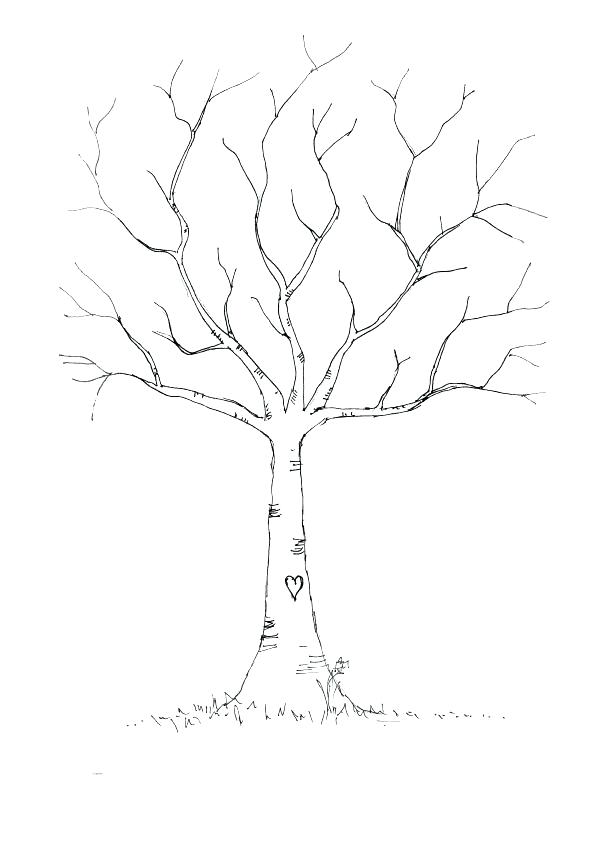 